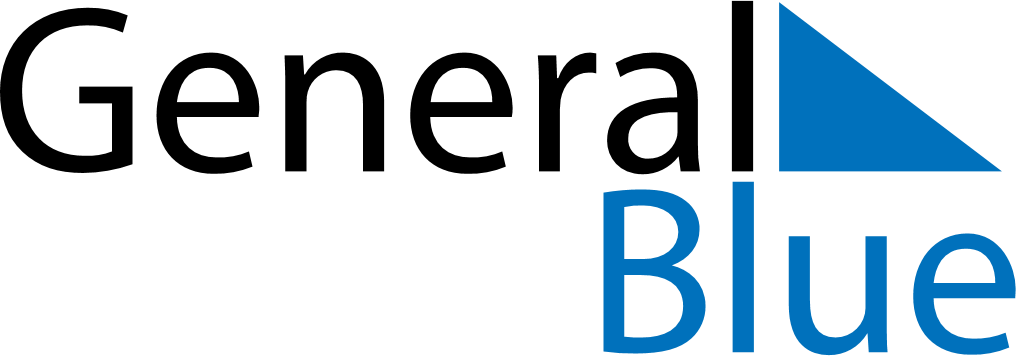 August 2018August 2018August 2018Central African RepublicCentral African RepublicMondayTuesdayWednesdayThursdayFridaySaturdaySunday12345678910111213141516171819Independence DayAssumption20212223242526Feast of the Sacrifice (Eid al-Adha)2728293031